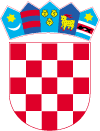 Jedinstveni upravni odjelKlasa:944-01/21-01/4Urbroj:2186/016-04/1-21-5Lepoglava, 01. 10. 2021. godine	Temeljem odredbe članka 391. stavak 1. Zakona o vlasništvu i drugim stvarnim pravima („Narodne novine“ broj 91/96, 68/98, 137/99 – Odluka USRH, 22/00 – Odluka USRH, 73/00, 114/01, 79/06, 141/06, 146/08, 38/09, 153/09, 143/12 i 152/14), članka 48. stavak 2. Zakona o lokalnoj i područnoj (regionalnoj) samoupravi („Narodne novine“ broj 33/01, 60/01 – vjerodostojno tumačenje, 129/05, 109/07, 125/08, 36/09,150/11, 144/12, 19/13 – pročišćeni tekst, 137/15, 123/17, 98/19, 144/20), članka 10. Odluke o uvjetima, načinu i postupku upravljanja nekretninama u vlasništvu Grada Lepoglave („Službeni vjesnik Varaždinske županije“ broj 10/16), Odluke o prodaji nekretnina u vlasništvu Grada Lepoglave Klasa:944-01/21-21-01/4, Urbroj: 2186/016-03-21-2 od 23. 09. 2021. godine i Odluke Gradonačelnika Klasa:944-01/21-01/4, Urbroj:2186/016-01-21-4 od 30. 09. 2021. godine, Jedinstveni upravni odjel Grada Lepoglave, objavljujeJavni natječaj za prodaju nekretnina u vlasništvu Grada LepoglaveI.Grad Lepoglava izlaže prodaji sljedeće nekretnine u svom vlasništvu, prikupljanjem pisanih ponuda: 1. čkbr. 658 k.o. Lepoglava - zemljište površine 462 m2- upisano u ZK uložak 6842 k.o. Lepoglava- vrsta nekretnine: građevinsko zemljište- početna kupoprodajna cijena: 12.820,50 kuna2. čkbr. 663 k.o. Lepoglava- zemljište površine 564 m2- upisano u ZK uložak 4181 k.o. Lepoglava- vrsta nekretnine: građevinsko zemljište- početna kupoprodajna cijena: 15.651,00 kuna3. čkbr. 666/1 k.o. Lepoglava    - zemljište površine 150 m2    - upisano u ZK uložak 4091 k.o. Lepoglava    - vrsta nekretnine: građevinsko zemljište    - početna kupoprodajna cijena: 4.162,50 kunaII.Početna cijena nekretnina utvrđena je u visini tržišne vrijednosti nekretnina sukladno procjenama ovlaštenog sudskog vještaka Borisa Županića: Vještački nalaz VN-112021, Elaborat procjene vrijednosti nekretnina, građevinsko zemljište od 08. 09. 2021. godine.Kupac je dužan platiti trošak izrade Elaborata procjene koji ukupno iznosi 1.250,00 kuna, tj. trošak procjene po čestici je 416,67 kuna te se plaća nakon sklapanja kupoprodajnog ugovora. 
III.Sudionici natječaja dužni su uplatiti jamčevinu za učešće u natječaju koja iznosi 10% početne cijene nekretnine za koju se ponuda podnosi, u korist žiro-računa Grada Lepoglave IBAN HR 3923600001822900007, model 68, poziv na broj: HR68 7757- OIB Kupca.Na uplatnici je obavezno naznačiti za koju se nekretninu jamčevina plaća. Ponuditelju koji nije uspio u natječaju, jamčevina se vraća u roku od 8 dana od dana donošenja odluke o odabiru najpovoljnije ponude. Ponuđaču koji uspije u natječaju, jamčevina se uračunava u kupoprodajnu cijenu. Ponuđač koji je utvrđen kao najpovoljniji i koji odustane od sklapanja ugovora, nema pravo na povrat jamčevine, kao i ponuđač koji bude odabran, ali se ugovor s njim raskine zbog neplaćanja kupoprodajne cijene.IV.Kupac je dužan kupoprodajnu cijenu, umanjenu za iznos uplaćene jamčevine, kao i trošak izrade Elaborata procjene iz točke II. platiti najkasnije u roku od 30 dana od dana zaključenja ugovora.U slučaju zakašnjenja u plaćanju, kupac je dužan uz kupoprodajnu cijenu platiti i zakonsku zateznu kamatu od dana dospijeća do dana plaćanja. Ukoliko kupac zakasni sa plaćanjem više od 30 dana, prodavatelj ima pravo raskinuti ugovor, a uplaćenu jamčevinu zadržati.Kupac snosi troškove sređenja zemljišno knjižnog stanja.V.Pravo podnošenja ponude imaju sve fizičke osobe državljani Republike Hrvatske i državljani država članica Europske unije te pravne osobe registrirane u Republici Hrvatskoj i državama članicama Europske unije. Ostale strane i fizičke osobe mogu sudjelovati u javnom natječaju ako ispunjavaju zakonom propisane uvjete za stjecanje prava vlasništva na području Republike Hrvatske.VI.Ponuda mora sadržavati:ime  i  prezime, OIB, adresu, broj mobitela/telefona ponuditelja (za fizičku osobu) odnosno naziv i sjedište, MBS i OIB ponuditelja (za pravnu osobu) s naznakom odgovorne osobe,- za fizičke osobe: original ili preslika domovnice ili osobne iskaznice, odnosno dokaz o državljanstvu      članica EU- za obrtnike: original ili presliku obrtnice, - za pravne osobe: original ili preslika izvatka iz sudskog registra ne stariji od 30 danadokaz o uplati jamčevine koja se plaća u iznosu od 10% od početne cijene nekretnine,iznos ponuđene cijene uz oznaku nekretnine za koju se ponuda daje broj računa ponuditelja radi eventualnog povrata jamčevineza ponuditelja državljanina države koja nije članica EU: dokaz o državljanstvu/sjedištu te suglasnost za stjecanje vlasništva nekretnina na području Republike Hrvatske izdanu od strane ministra nadležnog za poslove pravosuđapismo namjere s obrazloženjem pravnog interesa za kupnju nekretnineVII.Ponude na natječaj se dostavljaju na adresu: Grad Lepoglava, Antuna Mihanovića 12, 42250 Lepoglava, a šalju se poštom preporučeno ili dostavljaju osobno, u zatvorenoj omotnici s naznakom:'' NATJEČAJ ZA PRODAJU NEKRETNINE - NE OTVARATI'' s naznakom adrese  pošiljatelja najkasnije do 13. listopada 2021. godine.Ponude moraju biti zaprimljene u Jedinstvenom upravnom odjelu Grada Lepoglave najkasnije do 13. listopada 2021. godine do 7.00 sati kada će biti javno otvaranje ponuda.VIII.Najpovoljnijom ponudom smatrat će se ona koja uz isključivo ispunjenje svih uvjeta natječaja, s priloženom dokumentacijom, sadrži i najviši iznos ponuđene cijene.Ukoliko se ne može ustanoviti najpovoljnija ponuda između ponuditelja koji su dali iste ponude, prednost se daje onoj koja je prema redoslijedu prispijeća stigla ranije. Najpovoljniji ponuđač će biti obaviješten u roku od 15 dana od dana donošenja Oluke o odabiru najpovoljnije ponude.U slučaju odustanka prvog najpovoljnijeg ponuditelja, najpovoljnijim ponuditeljem smatra se sljedeći ponuditelj koji je ponudio najvišu cijenu.XI.Tabularna isprava za upis vlasništva izdaje se nakon isplate kupoprodajne cijene, nakon čega će se kupcu kupljena nekretnina predati u samostalan i neposredan posjed.X.Grad Lepoglava zadržava pravo da odustane od prodaje u svako doba prije potpisivanja ugovora kao i pravo da ne izabere ni jednu ponudu.GRAD LEPOGLAVAJedinstveni upravni odjel